Βρυξέλλες, 5 Οκτωβρίου 2015163η ΣΥΝΕΔΡΙΑΣΗ ΤΟΥ ΠΡΟΕΔΡΕΙΟΥ 
ΤΗΣ ΕΥΡΩΠΑΪΚΗΣ ΕΠΙΤΡΟΠΗΣ ΤΩΝ ΠΕΡΙΦΕΡΕΙΩΝ 
– 12 ΟΚΤΩΒΡΙΟΥ 2015 –ΠΡΟΣ ΑΠΟΦΑΣΗΣΗΜΕΙΩΜΑ ΥΠΟΨΗ ΤΩΝ ΜΕΛΩΝ ΤΟΥ ΠΡΟΕΔΡΕΙΟΥ 
ΤΗΣ ΕΥΡΩΠΑΪΚΗΣ ΕΠΙΤΡΟΠΗΣ ΤΩΝ ΠΕΡΙΦΕΡΕΙΩΝ– ΣΥΝΕΔΡΙΑΣΗ ΤΗΣ 12ης ΟΚΤΩΒΡΙΟΥ 2015 –ΕισαγωγήΟι πολίτες της Ευρώπης αισθάνονται τον αντίκτυπο των πολιτικών της ΕΕ ολοένα πιο αισθητό στην καθημερινή τους ζωή. Παρόλο που, εν γένει, «αισθάνονται Ευρωπαίοι», την ίδια στιγμή συχνά διαμαρτύρονται ότι η ενημέρωσή τους είναι ελλιπής και ότι αδυνατούν να κατανοήσουν τον τρόπο με τον οποίο λειτουργεί η ΕΕ, η δε πλειοψηφία τους δεν έχει εμπιστοσύνη στα θεσμικά όργανα της ΕΕ. Οι περιφερειακοί και οι τοπικοί ηγέτες βρίσκονται αντιμέτωποι με αυτή την αντίφαση, καθώς ταυτόχρονα εφαρμόζουν και επηρεάζουν τις πολιτικές της ΕΕ, ενώ παράλληλα διαμορφώνουν πολιτικές στις εκλογικές τους περιφέρειες. Υπό το πρίσμα αυτό, η επικοινωνία της ΕΕ πρέπει να αποσκοπεί στην αποκατάσταση της εμπιστοσύνης των πολιτών στην ΕΕ και οι περιφερειακές και οι τοπικές αρχές μπορούν να διαδραματίσουν σημαντικό ρόλο στον συγκεκριμένο τομέα. Η Ευρωπαϊκή Επιτροπή των Περιφερειών (ΕτΠ) νομιμοποιείται να αναλάβει το μερίδιο ευθύνης που της αναλογεί όσον αφορά αυτό το έργο. Είναι σαφές ότι χρειάζεται να υιοθετηθεί μια καλύτερα συντονισμένη, ανοικτή και συμμετοχική προσέγγιση αμφίδρομης επικοινωνίας για την επανασύνδεση των πολιτών με τα θεσμικά όργανα της ΕΕ. Τον Δεκέμβριο του 2014, η ΕτΠ υπέβαλε μια σειρά μακροπρόθεσμων συστάσεων σε όλα τα θεσμικά όργανα της ΕΕ μέσω της γνωμοδότησης πρωτοβουλίας της με θέμα «Επανασύνδεση της Ευρώπης με τους πολίτες της», η οποία λαμβάνει υπόψη την αλλαγή θεσμικού πλαισίου που προέκυψε μετά τις εκλογές του Ευρωπαϊκού Κοινοβουλίου. Στην εν λόγω γνωμοδότηση, στην οποία η επικοινωνία της ΕΕ με τους πολίτες αντιμετωπίζεται ως κοινή ευθύνη όλων των θεσμικών οργάνων της ΕΕ, η ΕτΠ αναφέρει ότι δεσμεύεται να βελτιώσει την επικοινωνία σχετικά με την Ευρώπη, από κοινού με τις τοπικές και περιφερειακές αρχές και μέσω αυτών. Τα άλλα θεσμικά όργανα της ΕΕ αναγνωρίζουν τον ειδικό ρόλο της ΕτΠ ως εκπροσώπου των δήμων και των περιφερειών της ΕΕ και είναι πρόθυμα να ενισχύσουν τη διοργανική συνεργασία. Στο πλαίσιο αυτό, η ΕτΠ θα εκπονήσει μια νέα πενταετή στρατηγική επικοινωνίας, η οποία θα αντανακλά την προαναφερθείσα γνωμοδότηση και το ψήφισμα σχετικά με τις πολιτικές προτεραιότητες για την περίοδο 2015-2020, το οποίο εγκρίθηκε τον Ιούνιο του 2015. Το εν λόγω ψήφισμα προσδιόρισε πέντε βασικές προτεραιότητες:ένα νέο ξεκίνημα για την ευρωπαϊκή οικονομία: δημιουργία θέσεων εργασίας και βιώσιμης ανάπτυξης στους δήμους και τις περιφέρειες με σκοπό τη βελτίωση της ποιότητας ζωής των πολιτών·εδαφική διάσταση της νομοθεσίας της ΕΕ: εξυπηρέτηση του συμφέροντος των πολιτών, ανεξάρτητα από τον τόπο κατοικίας και εργασίας τους·απλούστερη, πιο συνδεδεμένη Ευρώπη: επανασύνδεση πολιτών και επιχειρήσεων στο τοπικό και το περιφερειακό επίπεδο·σταθερότητα και συνεργασία εντός κι εκτός της Ευρωπαϊκής Ένωσης: στήριξη των γειτονικών μας χωρών στην πορεία τους προς τις ευρωπαϊκές αξίες·η Ευρώπη των πολιτών είναι η Ευρώπη του μέλλοντος: ενίσχυση μακρόπνοων εταιρικών σχέσεων μεταξύ της Ευρωπαϊκής Ένωσης και των λαών της.Αυτές οι πέντε προτεραιότητες θα ληφθούν υπόψη στην νέα στρατηγική επικοινωνίας. Επιπλέον, η έννοια της «επανασύνδεσης με τους πολίτες» σημαίνει, επίσης, ότι δίδεται στους πολίτες το δικαίωμα να έχουν άποψη σχετικά με πολλούς τομείς πολιτικής που επηρεάζονται από την ΕΕ. Για να επιτευχθεί αυτό, η νέα στρατηγική επικοινωνίας πρέπει να βασίζεται στη συμμετοχική δημοκρατία και σε μια πολυεπίπεδη προσέγγιση διακυβέρνησης.Επιπλέον, η επικοινωνία θα αξιοποιηθεί με στρατηγικό τρόπο ως μέρος του πολιτικού έργου της ΕτΠ: θα υποστηρίξει, μεταξύ άλλων, τον προγραμματισμό, την προετοιμασία και την παρακολούθηση του συμβουλευτικού έργου της ΕτΠ σε βασικούς θεματικούς τομείς ως προς τους οποίους η ΕτΠ και το Ευρωπαϊκό Κοινοβούλιο έχουν συμφωνήσει να αναπτύξουν στενότερη συνεργασία: συγκεκριμένα, το επενδυτικό σχέδιο για την Ευρώπη, τη στρατηγική «Ευρώπη 2020» και το ευρωπαϊκό εξάμηνο, την ενεργειακή ένωση, την κινητικότητα του εργατικού δυναμικού, την ψηφιακή ενιαία αγορά, την μετανάστευση και την αγροτική ανάπτυξη. Για να έχουν οι δραστηριότητες επικοινωνίας των διαφόρων θεσμικών οργάνων της ΕΕ μεγαλύτερη συνοχή μεταξύ τους, η ΕτΠ θα ενισχύσει, επίσης, τους δεσμούς με την Ευρωπαϊκή Επιτροπή, αναζητώντας περισσότερες συνέργειες, προτείνοντας π.χ. τη συστηματική συμμετοχή μελών της ΕτΠ και Επιτρόπων στον διάλογο με τους πολίτες που αναπτύσσεται στο τοπικό επίπεδο.Τέλος, η εφαρμογή της στρατηγικής επικοινωνίας θα αποτελεί κοινή ευθύνη όλων των επιπέδων του οργάνου. Θα αντικατοπτρίζει και θα αξιοποιεί τα μοναδικά χαρακτηριστικά της ΕτΠ στο θεσμικό πλαίσιο, τα οποία απορρέουν από την άμεση σχέση της με τους πολίτες και την αντιπροσωπευτικότητά της. Τέλος, η στρατηγική θα υλοποιηθεί σύμφωνα με τις αρχές της λογοδοσίας και της διαφάνειας, με βάση την πολιτική και τη γεωγραφική πολυμορφία που εκπροσωπείται στην ΕτΠ.Κοινό στο οποίο απευθύνεται η στρατηγικήΕνώ γενικός στόχος της στρατηγικής επικοινωνίας της ΕτΠ είναι να βελτιώσει τον τρόπο με τον οποίο οι πολίτες της ΕΕ αντιλαμβάνονται την Ευρωπαϊκή Ένωση, η ΕτΠ δεν μπορεί να επικεντρώσει αποτελεσματικά τις δραστηριότητες επικοινωνίας της απευθείας στους 500 εκατομμύρια πολίτες, καθώς δεν διαθέτει τους οικονομικούς και ανθρώπινους πόρους που απαιτούνται γι' αυτό. Η ΕτΠ μπορεί να προσκομίσει προστιθέμενη αξία μέσω δραστηριοτήτων επικοινωνίας που θα εστιάζουν στις δύο κύριες ομάδες κοινού στις οποίες απευθύνεται: αφενός, τις περιφερειακές και τις τοπικές αρχές και, αφετέρου, τα όργανα της ΕΕ. Για την επικοινωνία της με τους πολίτες, η ΕτΠ θα βασιστεί στα μέλη της και στους τοπικούς και τους περιφερειακούς φορείς, οι οποίοι ενεργούν ως πολλαπλασιαστές και σύνδεσμοι. Επιπλέον, η ΕτΠ θα κάνει χρήση των (υφιστάμενων και νέων) ρυθμίσεων που διέπουν τις σχέσεις της με τα άλλα θεσμικά όργανα της ΕΕ, π.χ. συνεργαζόμενη με τις υπηρεσίες επικοινωνίας της Ευρωπαϊκής Επιτροπής, του Ευρωπαϊκού Κοινοβουλίου και του Συμβουλίου της ΕΕ. Οι περιφερειακές και οι τοπικές αρχές περιλαμβάνουν τόσο πολιτικούς εκπροσώπους και επικεφαλής τοπικών και περιφερειακών δημοσίων διοικήσεων, όσο και εκπροσώπους τοπικών ενώσεων και δικτύων. Αποτελούν τους συνδέσμους αμφίδρομης επικοινωνίας με τα 500 εκατομμύρια πολίτες και, αφενός μεν, εκπροσωπούν τις ανάγκες και τις προσδοκίες τους —όπως αυτές γίνονται αισθητές σε τοπική κλίμακα— στο επίπεδο της ΕΕ, αφετέρου δε, διοχετεύουν την ενημέρωση σχετικά με την ΕΕ στο τοπικό επίπεδο.Τα όργανα της ΕΕ αποτελούν εξίσου σημαντικούς στόχους του συμβουλευτικού έργου της ΕτΠ που συνίσταται στην έκδοση γνωμοδοτήσεων και ψηφισμάτων. Στην προκειμένη περίπτωση, δίδεται προτεραιότητα στα μέλη του Ευρωπαϊκού Κοινοβουλίου, της Ευρωπαϊκής Επιτροπής, του Συμβουλίου, καθώς και των ομάδων εργασίας, όπως και στους συμμετέχοντες σε συνεδριάσεις που σχετίζονται με τους τομείς καίριας σημασίας της ΕτΠ.Στο πλαίσιο αυτό, οι εταίροι του Τύπου και των μέσων ενημέρωσης και άλλα ενδιαφερόμενα μέρη διαδραματίζουν σημαντικό ρόλο ως βασικοί διαμεσολαβητές και παράγοντες διαμόρφωσης της κοινής γνώμης για τη σύνδεση της ΕτΠ με τις δύο κύριες αυτές ομάδες-στόχους.Τα μέλη της ΕτΠ διαδραματίζουν κεντρικό ρόλο στη στρατηγική επικοινωνίας της ΕτΠ. Είναι υπεύθυνα για την διοχέτευση πληροφοριών και δηλώσεων που αντανακλούν την τοπική άποψη στο επίπεδο της ΕΕ και, ταυτόχρονα, αποτελούν τους σημαντικότερους πολλαπλασιαστές των μηνυμάτων που η ΕτΠ απευθύνει ως όργανο στους πολίτες και στα θεσμικά όργανα της ΕΕ (για περισσότερα, βλ. την παράγραφο 6 «Συμμετοχή των μελών της ΕτΠ στη στρατηγική επικοινωνίας»).Στόχοι«Η επανασύνδεση της Ευρώπης με τους πολίτες της μέσω της καθιέρωσης διαλόγου μεταξύ του τοπικού επιπέδου και του επιπέδου της ΕΕ» αποτελεί το βασικό μήνυμα και σκεπτικό όλων των δραστηριοτήτων επικοινωνίας της ΕτΠ. Η στρατηγική επικοινωνίας θα βελτιώσει το συμβουλευτικό έργο της ΕτΠ μέσω κατάλληλα στοχευμένων δράσεων επικοινωνίας. Στο παρελθόν, η επικοινωνία ήταν συχνά το τελευταίο στάδιο της πολιτικής διαδικασίας της ΕτΠ. Στο μέλλον, οι δράσεις επικοινωνίας της ΕτΠ, όχι μόνο θα εξασφαλίζουν την παροχή πληροφοριών σχετικά με το έργο που παράγει το όργανο, αλλά και θα αποτελούν πιο ολοκληρωμένο μέρος της πολιτικής και νομοθετικής διαδικασίας και της διαδικασίας λήψης αποφάσεων της ΕτΠ. Με την παρούσα ολοκληρωμένη και στρατηγική προσέγγιση επικοινωνίας, η ΕτΠ θα μπορέσει να ενισχύσει τον ρόλο της στην προάσπιση της εδαφικής συνοχής και της συμμετοχής των πολιτών στην ΕΕ.Χάρη στην εντατικότερη χρήση αποκεντρωμένης επικοινωνίας στο τοπικό επίπεδο, η ΕτΠ θα μπορεί να ενημερώνεται για τις ανάγκες και τις προσδοκίες που διατυπώνουν οι περιφέρειες και οι δήμοι και να τις συζητά. Τα μέσα επικοινωνίας της ΕτΠ θα διοχετεύουν το πληροφοριακό αυτό υλικό σε άλλα θεσμικά όργανα της ΕΕ και, με τον τρόπο αυτό, θα ασκείται επιρροή στη συνολική ατζέντα της ΕΕ. Για να κλείνει ο κύκλος και να καθίσταται σαφής η σημασία μιας ενημέρωσης από τη βάση προς την κορυφή, ο αντίκτυπος του συμβουλευτικού έργου θα πρέπει να γνωστοποιείται στο τοπικό επίπεδο.Μέσω της επικοινωνίας, η ΕτΠ θα ενισχύσει τη συνεργασία της με τα άλλα θεσμικά όργανα της ΕΕ. Ο σκοπός είναι να αυξηθεί το θεσμικό και το πολιτικό προφίλ της ΕτΠ ως συνέλευσης των περιφερειών και των δήμων της Ευρώπης και να αναδειχθεί ο ρόλος που διαδραματίζουν τα μέλη της τόσο στις Βρυξέλλες όσο και στο τοπικό επίπεδο. Με την προβολή της μοναδικής και θεμελιωμένης στο τοπικό επίπεδο θέσης που κατέχει η ΕτΠ στη διαδικασία χάραξης πολιτικής της ΕΕ, ενισχύονται η δημοκρατική βάση και η εικόνα που διαμορφώνει το κοινό γι' αυτή τη διαδικασία με γνώμονα τους πολίτες. Σε τοπική κλίμακα, οι δράσεις επικοινωνίας της ΕτΠ θα βασίζονται σε μια ολοκληρωμένη προσέγγιση από κοινού με το Ευρωπαϊκό Κοινοβούλιο, την Ευρωπαϊκή Επιτροπή, την εκ περιτροπής Προεδρία της ΕΕ και το Συμβούλιο της ΕΕ, με σκοπό να ενισχυθεί ο αντίκτυπος των κοινών πρωτοβουλιών επικοινωνίας σχετικά με τις δραστηριότητες της ΕΕ. Επανασύνδεση της Ευρώπης με τους πολίτες της: Καθιέρωση ενός διαλόγου μεταξύ του τοπικού επιπέδου και του επιπέδου της ΕΕ ΕφαρμογήΜε βάση την πενταετή στρατηγική της ΕτΠ, η Γενική Γραμματεία θα καταρτίσει ετήσια σχέδια επικοινωνίας προς έγκριση από το Προεδρείο της ΕτΠ. Κάθε ετήσιο σχέδιο επικοινωνίας θα προσδιορίζει μια περιορισμένη σειρά θεματικών προτεραιοτήτων για τον επόμενο χρόνο: θα καθορίζονται δύο ή τρία κύρια θέματα, τα οποία θα βασίζονται στην ατζέντα της ΕΕ και θα ευθυγραμμίζονται με τα τοπικά/περιφερειακά αιτήματα. Στη συνέχεια, θα διαμορφώνεται μια εκστρατεία της ΕτΠ για καθένα από τα επιλεγμένα θέματα, η οποία θα συνδυάζεται με διαβουλεύσεις από τη βάση προς την κορυφή, νομοθετικό έργο, εκστρατείες Τύπου και μέσων ενημέρωσης, εκδηλώσεις, διάλογο στα μέσα κοινωνικής δικτύωσης κ.λπ. Οι πόροι επικοινωνίας θα επικεντρώνονται, κατά κύριο λόγο, στις εν λόγω εκστρατείες και θα περιλαμβάνουν μετρήσιμους στόχους. Ο τρόπος αυτός εστίασης θα διευκολύνει τη συνεργασία με τα άλλα όργανα της ΕΕ, με σκοπό τα μηνύματα που προορίζονται για τα μέσα ενημέρωσης και τους ενδιαφερόμενους φορείς να είναι σαφώς εξατομικευμένα και να ενισχυθεί ο αντίκτυπος των συμβουλευτικών εργασιών της ΕτΠ.Η Γενική Γραμματεία θα ενισχύσει τις εσωτερικές δομές συντονισμού, ώστε να βελτιωθεί η διαχείριση της επικοινωνιακής στρατηγικής, αξιοποιώντας, συν τοις άλλοις, τις δραστηριότητες των πολιτικών ομάδων της ΕτΠ. Οι γραμματείες των διαφόρων επιτροπών της ΕτΠ στις δύο διευθύνσεις νομοθετικών εργασιών θα διορίσουν μέλη του προσωπικού που θα είναι υπεύθυνα για θέματα επικοινωνίας και θα συνεργάζονται, στο πλαίσιο μιας «ομάδας επικοινωνίας», με συναδέλφους από τη διεύθυνση επικοινωνίας, το προσωπικό επικοινωνίας στις γραμματείες των πολιτικών ομάδων και με άλλες διευθύνσεις. Οι ετήσιες εκστρατείες, σε συνδυασμό με ειδικές πρωτοβουλίες επικοινωνίας, θα πλαισιώνονται και θα εφαρμόζονται σε αυτό το επίπεδο. Για τη διευκόλυνση του συντονισμού θα αναπτυχθεί ένας κοινός «προγραμματιστής επικοινωνίας» σε όλα τα επίπεδα της ΕτΠ. Παράλληλα με την ανάπτυξη της εξωτερικής στρατηγικής επικοινωνίας, η Γενική Γραμματεία θα καταρτίσει ένα σχέδιο εσωτερικής επικοινωνίας για τα επόμενα έτη. Ο στόχος είναι να βελτιωθεί η εσωτερική ροή πληροφοριών προς και από τα μέλη του προσωπικού της ΕτΠ καθώς και μεταξύ τους, και να ενισχυθεί η δέσμευσή τους να εκπροσωπούν την ΕτΠ. Το σχέδιο εσωτερικής επικοινωνίας θα ευθυγραμμίζεται με την εξωτερική προσέγγιση. Το σχέδιο KIKLOS, ένα εργαλείο ΤΠ το οποίο θα βοηθήσει να διευκολυνθεί ο στρατηγικός σχεδιασμός και η παρακολούθηση των βασικών προτεραιοτήτων της ΕτΠ, θα υλοποιηθεί έως τα μέσα του 2016. Η ΕτΠ και τα άλλα θεσμικά όργανα της ΕΕ θα εντείνουν τη διοργανική επικοινωνία στις Βρυξέλλες και θα επεκτείνουν, μάλιστα, τη διαδικασία στο τοπικό επίπεδο, οι δε εργασίες τους θα βασίζονται σε διμερείς εταιρικές σχέσεις. Στη εν λόγω διοργανική επικοινωνία θα συμμετέχουν το Ευρωπαϊκό Κοινοβούλιο και τα γραφεία πληροφοριών του, η Ευρωπαϊκή Επιτροπή, οι αντιπροσωπείες της και τα κέντρα πληροφόρησης Europe Direct στα κράτη μέλη, και η Γραμματεία του Συμβουλίου. Πιλοτικά σχέδια —όπως προγράμματα για τους δημοσιογράφους στους επιμέρους τόπους ή στις Βρυξέλλες—, κοινές εκδηλώσεις για τους ενδιαφερόμενους φορείς και κοινές ομάδες επισκεπτών, διασύνδεση των διαδικτυακών πλατφορμών επικοινωνίας, ανταλλαγή ομιλητών για τις πολλαπλές τοπικές εκδηλώσεις που διοργανώνουν τα θεσμικά όργανα της ΕΕ και η ΕτΠ, με βάση την εμπειρία που έχει αποκτηθεί από ανάλογες εκδηλώσεις, προβλέπεται ότι θα οδηγήσουν σε νέες συνέργειες και ότι θα έχουν επιπτώσεις κλίμακας. Εξάλλου, σε πολιτικό επίπεδο, η ΕτΠ θα επαναλαμβάνει τις συστάσεις και τα σημεία δράσης που αφορούν τα άλλα θεσμικά όργανα και περιλαμβάνονται στη γνωμοδότησή της του 2014 «Επανασύνδεση της Ευρώπης με τους πολίτες της», και θα παρακολουθεί και θα υποστηρίζει την εφαρμογή τους.Όσον αφορά τον αντίκτυπο της επικοινωνιακής προβολής της ΕΕ εν γένει, η ΕτΠ προτείνει να διενεργεί η Ευρωπαϊκή Επιτροπή, τακτικά, περιφερειακές δημοσκοπήσεις Ευρωβαρόμετρου. Η πρώτη τέτοια δημοσκόπηση πραγματοποιήθηκε το 2012, με την ευκαιρία της ετήσιας διοργανικής Ευρωπαϊκής Διάσκεψης για τη δημόσια επικοινωνία (EuroPCom) —η οποία συντονίζεται από την ΕτΠ—, η δε δεύτερη έχει προγραμματιστεί για τον Οκτώβριο του 2015. Η αξία των περιφερειακών δημοσκοπήσεων του Ευρωβαρόμετρου για την ΕΕ, τους πολιτικούς του τοπικού επιπέδου και τους εμπειρογνώμονες του τομέα της επικοινωνίας είναι σαφής, θα χρησιμεύσει, δε, ως βάση για καλύτερα στοχευμένες δραστηριότητες επικοινωνίας. Επιπλέον, η ΕτΠ θα λαμβάνει υπόψη και άλλες πηγές πληροφοριών και πλατφόρμες μέσων ενημέρωσης (κοινωνικών δικτύων), ώστε να διασφαλίζεται η παρακολούθηση του δημόσιου διαλόγου.Ο Πρόεδρος της ΕτΠ θα αναδεικνύει τη σημασία της ΕτΠ και θα διαδραματίζει καίριο ρόλο στις διοργανικές εταιρικές σχέσεις, ενίοτε δε θα προωθεί πρωτοβουλίες για κοινές δραστηριότητες επικοινωνίας. Θα συναφθεί πολιτικός συνασπισμός με μέλη του Ευρωπαϊκού Κοινοβουλίου («Φίλοι των περιφερειών») υπό τη μορφή συναντήσεων στο περιθώριο των συνεδριάσεων της ολομέλειας του Ευρωπαϊκού Κοινοβουλίου, προκειμένου να ενισχυθούν οι προσωπικές επαφές με μέλη του Ευρωπαϊκού Κοινοβουλίου. Ο Πρόεδρος θα αναλαμβάνει, επίσης, διερευνητικές αποστολές για τη μόχλευση και την προώθηση της επενδυτικής ικανότητας των περιφερειών και των δήμων και για την ενίσχυση του θεσμικού και του πολιτικού προφίλ της ΕτΠ. Ορισμένες από τις εν λόγω συνεδριάσεις θα μπορούσαν να διοργανώνονται σε συνεργασία με Επιτρόπους της ΕΕ ή με μέλη του Ευρωπαϊκού Κοινοβουλίου. Ο Πρόεδρος θα ζητά τη βοήθεια άλλων μελών, εάν κρίνεται σκόπιμο ή/και αναγκαίο. Οι πρόεδροι των επιτροπών της ΕτΠ θα συνεδριάζουν, εξάλλου, τακτικά με τους ομολόγους τους από το Ευρωπαϊκό Κοινοβούλιο, προκειμένου να συζητήσουν τις εξελίξεις στους φακέλους κοινής προτεραιότητας των δύο οργάνων, μεταξύ άλλων και τις σχετικές δραστηριότητες επικοινωνίας. Αυτό θα μπορούσε να συμπληρώνεται με την τακτική συμμετοχή και δραστηριότητες των πολιτικών ομάδων της ΕτΠ, των προέδρων τους και των μελών τους. Με τη δρομολόγηση της πενταετούς στρατηγικής επικοινωνίας θα δοθεί η απαιτούμενη ώθηση για να διαμορφωθεί και να υιοθετηθεί ένα αναβαθμισμένο γραφικό περιβάλλον για την ΕτΠ, το οποίο θα χρησιμεύσει ως βάση για όλες της τις δραστηριότητες επικοινωνίας. Ο σκοπός, εν προκειμένω, είναι να επιτευχθεί μια μορφή επικοινωνίας με μεγαλύτερη συνοχή, που θα οδηγεί σε καλύτερη αναγνώριση και σε μεγαλύτερη αποτελεσματικότητα, καθώς και ένας σαφής συσχετισμός μεταξύ γραφικού ύφους και κύριων μηνυμάτων της στρατηγικής. Το νέο γραφικό ύφος που θα υιοθετήσει το όργανο θα περιλαμβάνει αναθεώρηση των χρησιμοποιούμενων χρωμάτων και γραμματοσειρών, δημιουργία φιλικών προς τον χρήστη υποδειγμάτων, κατευθυντήριες γραμμές σχετικά με τη χρήση εικόνων και άλλων οπτικών στοιχείων κ.λπ. Δίαυλοι και εργαλείαΕνώ η επικοινωνιακή στρατηγική για την περίοδο 2015-2020 θα καθορίσει τις βασικές προτεραιότητες από πλευράς πόρων και επενδύσεων, η λειτουργική ανάπτυξη και η χρήση των μέσων επικοινωνίας θα παρουσιάζεται αναλυτικά στα ετήσια σχέδια επικοινωνίας. Τα διάφορα μέσα θα χρησιμοποιούνται με συντονισμένο τρόπο και σύμφωνα με την εκάστοτε εκστρατεία, και θα αλληλοενισχύονται. Η προσβασιμότητα —προσιτές τεχνολογίες, πολυγλωσσία και συντακτικό ύφος— θα αποτελεί βασικό χαρακτηριστικό των μέσων επικοινωνίας της ΕτΠ.Σχέσεις με τον Τύπο και τα μέσα ενημέρωσηςΜε την αξιοποίηση της ειδικής εμπειρογνωμοσύνης της, των δεσμών της με το τοπικό επίπεδο και των δικτύων της, η Επιτροπή των Περιφερειών μπορεί να προσφέρει προστιθέμενη αξία, μεταφέροντας ιστορίες από τον «πραγματικό κόσμο». Κατ’ αυτόν τον τρόπο, ο πλούτος γνώσεων και εμπειρίας που διαθέτει, καθώς και συγκεκριμένα παραδείγματα, μπορούν επίσης να αξιοποιηθούν για να ενισχυθούν τα μηνύματα και οι θέσεις της ΕτΠ που διατυπώνονται στις γνωμοδοτήσεις της. Με την ανάπτυξη τεχνικών αφήγησης, η ΕτΠ θα βοηθήσει τα μέλη της και το δίκτυό τους να μοιράζονται τις βασιζόμενες στην πραγματικότητα παρατηρήσεις και συστάσεις τους σχετικά με θέματα που άπτονται της ΕΕ, και να τις συμπεριλαμβάνουν στο θεματολόγιο των θεσμικών οργάνων της ΕΕ. Οι υπηρεσίες Τύπου της ΕτΠ θα επικοινωνούν και θα συνεργάζονται με τα μέσα ενημέρωσης της ΕΕ στις Βρυξέλλες. Σκοπός αυτής της συνεργασίας είναι η προβολή των γνωμοδοτήσεων της ΕτΠ και των απόψεών της για θέματα σχετικά με την ΕΕ, με την παρουσίαση πραγματικών παραδειγμάτων και ιστοριών που παρουσιάζουν ενδιαφέρον για το εκάστοτε θέμα. Η ΕτΠ θα επενδύσει σε μακροπρόθεσμες σχέσεις με κορυφαίους δημοσιογράφους από τα διαπιστευμένα γραφεία Τύπου στις Βρυξέλλες, προκειμένου να εξασφαλίζεται ότι θα καλύπτονται οι συγκεκριμένες αυτές ιστορίες. Στο πλαίσιο αυτό, η υπηρεσία Τύπου θα προσαρμόζει με ακρίβεια το περιεχόμενο, ούτως ώστε αυτό να ανταποκρίνεται στις ανάγκες των στοχευμένων, ανά περίπτωση, μέσων ενημέρωσης. Οι ιστορίες που θα μεταφέρουν τα μέλη της ΕτΠ, θα επιτρέπουν όχι μόνον τη διάδοση των πολιτικών μηνυμάτων της ΕτΠ στα μέσα ενημέρωσης, αλλά και την περαιτέρω προβολή του οργάνου. Οι δραστηριότητες Τύπου θα εστιαστούν, επίσης, στα εξειδικευμένα τοπικά, περιφερειακά και εθνικά μέσα ενημέρωσης στις χώρες και τις περιφέρειες των μελών της ΕτΠ. Τα υπάρχοντα μέσα για τις σχέσεις με τον Τύπο και τα μέσα ενημέρωσης —όπως δελτία Τύπου, συνεντεύξεις και άρθρα, σημειώσεις ομιλίας για τον Τύπο, προγράμματα για τα μέσα ενημέρωσης σε εκδηλώσεις, συνεντεύξεις Τύπου, παρουσιάσεις τεχνικής φύσεως, δημοσιογραφικά ταξίδια και εταιρικές σχέσεις με τα μέσα ενημέρωσης— θα αναπτυχθούν περαιτέρω. Επιπλέον, όπου αυτό κριθεί σκόπιμο, και σε στενή συνεργασία με τις πολιτικές ομάδες της ΕτΠ, θα αναπτυχθούν σχέσεις με μέλη της ΕτΠ, ενώσεις, εταίρους και αντιπροσωπείες της ΕΕ στα κράτη μέλη, με σκοπό την ανταλλαγή ιδεών προς αξιοποίηση στα μέσα ενημέρωσης, και θα ζητηθεί η στήριξή τους στη μετάδοση μηνυμάτων στα μέσα μαζικής ενημέρωσης της χώρας τους.Η ΕτΠ θα καταρτίσει έναν «Πίνακα για τα μέσα ενημέρωσης», στον οποίο θα καταχωρίζονται, σε συστηματική βάση, τα βασικά πολιτικά ορόσημα και εκδηλώσεις του χρονοδιαγράμματος της ΕΕ. Ο πίνακας αυτός θα χρησιμοποιείται προκειμένου να αποφασίζεται, με στρατηγικό τρόπο, η κατάλληλη στιγμή για την καλύτερη δυνατή κοινοποίηση των πολιτικών μηνυμάτων της ΕτΠ στα μέσα ενημέρωσης και τους πολιτικούς παράγοντες. Θα ενημερώνεται κάθε εβδομάδα και θα επιτρέπει να αποφασίζεται κατά πόσο είναι σκόπιμη η έκδοση δελτίων Τύπου ως μέσο επικοινωνίας. Άλλα μέσα επικοινωνίας —όπως τα κοινωνικά δίκτυα και το οπτικοακουστικό υλικό— ενδέχεται να αποδειχθούν καλύτερη εναλλακτική λύση ή συμπληρωματική δράση σε συνδυασμό με ένα δελτίο Τύπου, όταν επιδιώκεται η διάδοση του μηνύματος της ΕτΠ. Με αυτό κατά νου, οι υπηρεσίες Τύπου της ΕτΠ θα επενδύσουν σε: τακτικές άτυπες διμερείς και πολυμερείς ενημερωτικές συναντήσεις με ανταποκριτές που έχουν έδρα τις Βρυξέλλες και δημοσιογράφους της ΕΕ, ιδίως ενόψει σημαντικών δηλώσεων πολιτικής της ΕτΠ·στοχοθετημένες δράσεις δικτύωσης σε τόπους όπου συγκεντρώνονται δημοσιογράφοι της ΕΕ, π.χ. χώρους που προορίζονται για τα μέσα ενημέρωσης στο πλαίσιο συνόδων κορυφής της ΕΕ ή σημαντικών διασκέψεων Τύπου της Ευρωπαϊκής Επιτροπής·προσκλήσεις δημοσιογράφων προκειμένου να παραστούν στις κυριότερες εκδηλώσεις της ΕτΠ, τόσο στις Βρυξέλλες όσο και στο πλαίσιο τοπικών εκδηλώσεων· διοργάνωση δημοσιογραφικών αποστολών στις Βρυξέλλες με εστίαση σε συγκεκριμένες χώρες, για δημοσιογράφους περιφερειακών και τοπικών μέσων ενημέρωσης, σε συνεργασία με άλλα θεσμικά όργανα της ΕΕ· στοχοθετημένη έκδοση δελτίων Τύπου, ει δυνατόν στη γλώσσα του ενδιαφερόμενου μέλους της ΕτΠ, τα οποία θα μεταφράζονται, όταν απαιτείται, και σε άλλες γλώσσες της ΕΕ·διανομή ενημερωτικού υλικού —συμπεριλαμβανομένων δελτίων Τύπου, άρθρων και βίντεο— μέσω των μέσων κοινωνικής δικτύωσης·ανάπτυξη εταιρικών σχέσεων με μέσα ενημέρωσης της ΕΕ, εθνικά ειδησεογραφικά πρακτορεία τύπου, μέσα ενημέρωσης στα κράτη μέλη και άλλες κατάλληλες πλατφόρμες· παραγωγή μαγνητοσκοπημένων βιντεοσκοπημένων ενημερωτικών δελτίων/συνόψεων στο πλαίσιο της προετοιμασίας ή της παρακολούθησης κάθε σημαντικού συνεδρίου/εκδήλωσης ή συνόδου ολομέλειας, που θα παρουσιάζουν ιστορίες με τοπικό περιεχόμενο, προερχόμενες από μεμονωμένους βουλευτές.Συνέδρια και εκδηλώσειςΤα συνέδρια και οι εκδηλώσεις της ΕτΠ θα χρησιμεύουν ως εργαλείο επικοινωνίας, δεδομένου ότι διαθέτουν δυναμικά, ειδικά για κάθε περίπτωση, συμμετοχικά χαρακτηριστικά. Διευκολύνουν τις διαπροσωπικές ανταλλαγές ως προς τις θεματικές προτεραιότητες της ΕτΠ, παρέχουν στοιχεία προς αξιοποίηση στις συμβουλευτικές εργασίες και συμπληρώνουν άλλα μέσα επικοινωνίας. Το επιδιωκόμενο αποτέλεσμα των εκδηλώσεων της ΕτΠ θα καθορίζεται σαφώς εκ των προτέρων και τα διδάγματα που αντλούνται θα διαβιβάζονται στις ενδιαφερόμενες ομάδες-στόχους και θα περιλαμβάνονται στην ετήσια έκθεση αντικτύπου της ΕτΠ.Οι τοπικές εκδηλώσεις και τα συνέδρια σε περιφέρειες θα χρησιμοποιούνται προκειμένου να διαβιβάζονται μηνύματα από το επίπεδο της ΕΕ και να συλλέγονται μηνύματα από το τοπικό επίπεδο, με τη βοήθεια μιας αμφίδρομης μορφής επικοινωνίας. Οι εκδηλώσεις στις Βρυξέλλες θα αποσκοπούν στην διεξαγωγή συζητήσεων σχετικά με θέματα ενδιαφέροντος για την ΕΕ και θα προορίζονται για εκπροσώπους των περιφερειών και των οργάνων της ΕΕ, καθώς και στη διάδοση μηνυμάτων της ΕτΠ. Οι τοπικές εκδηλώσεις θα επικεντρώνονται στη συγκέντρωση απόψεων τοπικών και περιφερειακών φορέων και στη συζήτησή τους από τη βάση προς την κορυφή. Με τη δημιουργία συμμετοχικών φόρουμ με αντικείμενο τις ετήσιες θεματικές προτεραιότητες της ΕτΠ, οι εν λόγω εκδηλώσεις θα αποτελούν μια άμεση συμβολή στις συμβουλευτικές εργασίες και στην προετοιμασία των γνωμοδοτήσεων. Θα διοργανώνονται κυρίως στις εκλογικές περιφέρειες των μελών και με τη βοήθειά τους —θα δίδεται δε ιδιαίτερη έμφαση στην περιφέρεια ή την πόλη από την οποία προέρχονται οι εισηγητές—, και σε συνεργασία με τα γραφεία πληροφοριών του Ευρωπαϊκού Κοινοβουλίου και τις αντιπροσωπείες της Ευρωπαϊκής Επιτροπής. Οι τοπικές εκδηλώσεις θα προσφέρουν επίσης την ευκαιρία να γίνεται αναφορά στις επιπτώσεις των συμβουλευτικών εργασιών.Οι εκδηλώσεις και τα συνέδρια σε επίπεδο ΕΕ θα παράγουν νέα στοιχεία με αποδέκτες τα θεσμικά όργανα της ΕΕ, καθώς θα παρουσιάζουν τις τοπικές και τις περιφερειακές ανάγκες και προτεραιότητες στους ενδιαφερόμενους φορείς της ΕΕ, και θα επιτρέπουν την ανταλλαγή απόψεων και τη συζήτηση των θεμάτων αυτών μαζί τους. Θα αποτελούν το δίαυλο μέσα από τον οποίο θα μπορούν να γίνονται γνωστά και να συζητούνται τα συμφέροντα των τοπικών και των περιφερειακών φορέων, ακόμη κι όταν αυτά δεν αποτελούν μέρος της θεσμικής ατζέντας της ΕΕ. Το συμβουλευτικό έργο της ΕτΠ θα ωφελείται άμεσα όχι μόνον από τα συνέδρια που διοργανώνονται σε συνεργασία με τις περιφερειακές και τοπικές αρχές και ενώσεις, αλλά και από εκδηλώσεις που διοργανώνονται από κοινού με άλλα θεσμικά όργανα της ΕΕ. Οι εκδηλώσεις της ΕτΠ με σημαντική «εμπορική ονομασία» —όπως η Ευρωπαϊκή Εβδομάδα των Περιφερειών και των Πόλεων (OPEN DAYS) και η Ευρωπαϊκή Διάσκεψη για τη δημόσια επικοινωνία (EuroPCom)— θα αξιολογούνται με γνώμονα τα αποτελέσματά τους, ενώ, ταυτόχρονα, θα λαμβάνεται υπόψη ο βαθμός τήρησης των βασικών κριτηρίων —όπως εστίαση στις βασικές πολιτικές προτεραιότητες, προστιθέμενη αξία της ΕτΠ στην πολιτική ατζέντα της ΕΕ και συγκέντρωση τοπικών και περιφερειακών συνεισφορών που ενισχύουν τις συζητήσεις και τους δεσμούς μεταξύ ενδιαφερόμενων φορέων του τοπικού επιπέδου και του επιπέδου της ΕΕ.Η ΕτΠ θα συνεχίσει να φιλοξενεί ή να συνδιοργανώνει εκδηλώσεις στην έδρα της στις Βρυξέλλες, αλλά θα είναι, στο μέλλον, περισσότερο επιλεκτική. Θα δίδεται προτεραιότητα σε εκδηλώσεις που συνδέονται με τις ετήσιες προτεραιότητες επικοινωνίας και που μπορούν να οδηγήσουν σε σημαντικά αποτελέσματα για τη χάραξη πολιτικής στο επίπεδο της ΕΕ.Το πρόγραμμα επισκεπτών της ΕτΠ θα συνεχιστεί και θα εστιάζεται πλέον καλύτερα στην ανάδειξη του αντίκτυπου της ΕτΠ από την άποψη της γνωστοποίησης των αναγκών του τοπικού επιπέδου στο επίπεδο της ΕΕ. Θα εξεταστούν, σε συνεργασία με τα άλλα θεσμικά όργανα της ΕΕ, οι διάφορες επιλογές που υπάρχουν προκειμένου να προσφέρονται πιο πλήρη και ολοκληρωμένα προγράμματα επισκεπτών σε συγκεκριμένες ομάδες-στόχους. Θα προτείνονται, σε τακτή βάση, ευκαιρίες κατάρτισης στους ομιλητές που υποδέχονται ομάδες επισκεπτών. Για να εξασφαλίζεται η διασύνδεση γεγονότων και κύκλων πολιτικής, κάθε δραστηριότητα (ή σειρά εκδηλώσεων) θα πρέπει να καταλήγει σε συμπεράσματα και συστάσεις που θα εκφράζουν τις απόψεις των τοπικών και των περιφερειακών φορέων και που θα συζητούνται, στη συνέχεια, στην αρμόδια επιτροπή της ΕτΠ, στο Προεδρείο ή κατά τη σύνοδο ολομέλειας. Επικοινωνία μέσω του διαδικτύου, μέσα κοινωνικής δικτύωσης και δημοσιεύσειςΜολονότι είναι αδύνατο να προβλεφθούν οι τρόποι με τους οποίους θα εξελιχθούν τα ηλεκτρονικά και τα διαδικτυακά μέσα κατά τα επόμενα πέντε χρόνια, υφίστανται ήδη κάποιες τάσεις στις οποίες η ΕτΠ θα χρειαστεί να προσαρμοστεί στο άμεσο μέλλον: αυξημένη χρήση κινητών συσκευών και συσκευών αφής, αυξημένη άμεση επικοινωνία μεταξύ ομάδων κοινού και οργανισμών, στιγμιαία μετάφραση, ενημέρωση λογισμικού εν κινήσει κ.λπ. Με αυτά τα δεδομένα, μια νέα στρατηγική ψηφιακής επικοινωνίας για την ΕτΠ θα αρχίσει να εφαρμόζεται από τις αρχές του 2016, ως απόρροια των πειραμάτων και των πιλοτικών έργων που υλοποιήθηκαν το 2015.Η στρατηγική για την ψηφιακή επικοινωνία θα είναι προσανατολισμένη στο περιεχόμενο και θα βασίζεται σε στοιχεία που θα συγκεντρώνονται από τις διάφορες διευθύνσεις. Θα περιλαμβάνει την ανάπτυξη συνεργιών με άλλα θεσμικά όργανα της ΕΕ —διασυνδέσεις μεταξύ της ΕτΠ, του Ευρωπαϊκού Κοινοβουλίου και της Ευρωπαϊκής Επιτροπής—, κοινές πρωτοβουλίες στα μέσα κοινωνικής δικτύωσης, καθώς και την ενίσχυση της συντακτικής συνεργασίας με εθνικές και περιφερειακές ενώσεις και μέλη της ΕτΠ. Με τον τρόπο αυτό θα μπορούν να τροφοδοτούνται οι ψηφιακές πλατφόρμες και μέσα της ΕτΠ, όπως τα ηλεκτρονικά ενημερωτικά δελτία με τοπικό περιεχόμενο, και να λειτουργούν ως πολλαπλασιαστικοί παράγοντες για τη διάδοση των μηνυμάτων. Η ΕτΠ θα επενδύσει στην αναγνωσιμότητα των ψηφιακών μηνυμάτων, γνωμοδοτήσεων και ψηφισμάτων της, με τη βοήθεια αφηγηματικού λόγου και εστιασμένης οπτικής επικοινωνίας: βιντεοσκοπήσεων, ενημερωτικών γραφημάτων, συντομότερων και πιο ελκυστικών κειμένων, κατευθυντήριων γραμμών για τους συντάκτες κειμένου που θα προορίζονται για τους φορείς παροχής περιεχομένου κ.λπ. Με τον τρόπο αυτό, η ομάδα μέσων κοινωνικής δικτύωσης και ψηφιακών μέσων θα συνεργάζεται στενά με τους υπεύθυνους Τύπου, με σκοπό την ανάπτυξη ισχυρών μηνυμάτων και μιας συντακτικής στρατηγικής για την ψηφιακή επικοινωνία. Η ομάδα μέσων κοινωνικής δικτύωσης και ψηφιακών μέσων θα παρέχει, επίσης, υποστήριξη και συμβουλές στις διευθύνσεις νομοθετικών εργασιών, προκειμένου να εκσυγχρονισθούν οι συμβουλευτικές πλατφόρμες με την υποστήριξη των κοινών υπηρεσιών ΤΠ και των εξωτερικών τεχνικών πόρων. Η στρατηγική της ΕτΠ στον τομέα των μέσων κοινωνικής δικτύωσης θα αναπτυχθεί σημαντικά, ως συμπλήρωμα της συνολικής στρατηγικής επικοινωνίας, και θα χρησιμοποιηθεί ως βασικός αμφίδρομος δίαυλος επικοινωνίας για την ανταλλαγή πληροφοριών μεταξύ μελών της ΕτΠ και υπαλλήλων του οργάνου, θεσμικών οργάνων της ΕΕ, ενδιαφερόμενων μερών, μέσων ενημέρωσης και πολιτών. Τα διάφορα εργαλεία των μέσων κοινωνικής δικτύωσης θα αξιοποιηθούν, επίσης, για την ανάπτυξη διαλόγου με τις τοπικές και τις περιφερειακές αρχές —πράγμα που θα επιτρέψει τη συλλογή στοιχείων από τη βάση προς την κορυφή για τις συμβουλευτικές εργασίες του οργάνου, καθώς και ιστοριών από το περιφερειακό και το τοπικό επίπεδο που θα συνδέονται με τα θέματα προτεραιότητας της ΕτΠ· η ΕτΠ θα μεταφέρει, κατόπιν, όλα αυτά στο επίπεδο της ΕΕ και, στη συνέχεια, θα ενημερώνει τις περιφέρειες και τους δήμους σχετικά με την πρόοδο που σημείωσε η ΕΕ ως προς τα θέματα που τους ενδιαφέρουν. Οι λογαριασμοί του οργάνου στα εν λόγω μέσα θα είναι καλύτερα ενσωματωμένοι στους δικτυακούς τόπους και τις επιγραμμικές πλατφόρμες, προκειμένου να λειτουργούν καλύτερα ως φορείς επιγραμμικού περιεχομένου και μηνυμάτων. Τα μέλη της ΕτΠ και οι υπάλληλοι του οργάνου θα ενθαρρύνονται να διαδίδουν το περιεχόμενο που η ΕτΠ προορίζει για τα μέσα κοινωνικής δικτύωσης μέσω των δικών τους διαύλων επικοινωνίας στα μέσα κοινωνικής δικτύωσης. Όταν τεθεί σε εφαρμογή η στρατηγική επικοινωνίας, θα επενδυθούν πόροι για να δοκιμαστούν τα διάφορα διαθέσιμα μέσα, προκειμένου να βρεθεί το πλέον κατάλληλο για την ΕτΠ μείγμα μέσων κοινωνικής δικτύωσης. Η ομάδα επικοινωνίας της ΕτΠ θα προσδιορίσει την καταλληλότερη μορφή περιεχομένου —όπως άρθρα, ενημερωτικά γραφήματα και οπτικοακουστικό υλικό— για την επικοινωνία της μέσω των διαφόρων διαύλων των μέσων κοινωνικής δικτύωσης.Οι ομάδες επιγραμμικού περιεχομένου της ΕτΠ θα εργαστούν για τη βελτίωση της συνοχής μεταξύ όλων των δικτυακών τόπων του οργάνου, των διαδικτυακών πλατφορμών και των ψηφιακών προϊόντων, εστιάζοντας τη δράση τους κυρίως σε θεματικές εκστρατείες, αντί σε μεμονωμένα προϊόντα επικοινωνίας. Η εσωτερική ψηφιακή επικοινωνία θα βελτιωθεί: η ΕτΠ θα αποκομίσει οφέλη από τα στοιχεία του νέου εργαλείου διαχείρισης επαφών —που αποκαλείται «Δυναμική» και θα τεθεί σε εφαρμογή το 2016—, το οποίο θα βελτιστοποιήσει τη χρήση των επαφών της ΕτΠ για επικοινωνιακούς σκοπούς. Το γεγονός αυτό αναμένεται ότι θα οδηγήσει σε καλύτερα στοχευμένη επικοινωνία, βελτιωμένο συντονισμό και χρηστή διαχείριση της ροής εργασίας. Όσον αφορά τον δικτυακό τόπο της ΕτΠ, έχει προγραμματιστεί να εφαρμοστούν αρκετές πρωτοβουλίες με σκοπό την προσαρμογή των επιγραμμικών εργαλείων στις ανάγκες των χρηστών: αναβάθμιση ή αλλαγή του τρέχοντος συστήματος διαχείρισης περιεχομένου για να λαμβάνονται υπόψη οι εξελίξεις στον τομέα των τεχνολογιών, βελτίωση των δικτυακών τόπων με προτεραιότητα στην πρόσβαση από κινητές συσκευές, αυξημένη οπτική επικοινωνία και απλοποιημένη αρχιτεκτονική πληροφοριών. Οι τεχνικές αυτές εξελίξεις θα υποβληθούν πρώτα προς έγκριση και πιθανότατα θα απαιτήσουν στήριξη από εξωτερικούς φορείς παροχής υπηρεσιών. Οι δημοσιεύσεις και τα άλλα (έντυπα/εκτυπώσιμα) προϊόντα ενημέρωσης θα αποτελέσουν αναπόσπαστο μέρος των θεματικών εκστρατειών προτεραιότητας που θα ευθυγραμμίζονται με τη συνολική στρατηγική —συμπεριλαμβανομένου του υλικού τεκμηρίωσης (μελέτες, ενημερωτικά δελτία, κ.λπ.) που εκδίδουν οι διευθύνσεις νομοθετικών εργασιών της ΕτΠ. Για την εφαρμογή της μελλοντικής της πολιτικής στον τομέα των δημοσιεύσεων, η ΕτΠ θα αξιοποιήσει πλήρως το δυναμικό των διοργανικών υπηρεσιών, των συμβάσεων-πλαισίων, καθώς και των τεχνικών υπηρεσιών —όπως η αρχειοθέτηση—, συμπεριλαμβανομένων των υπηρεσιών που προσφέρει η Υπηρεσία Εκδόσεων της ΕΕ. Η αναλογία των ψηφιακών έναντι των έντυπων δημοσιεύσεων θα αυξηθεί και θα αναπτυχθεί περαιτέρω το σύστημα της εκτύπωσης μετά από αίτηση.Τέλος, τα δωρεάν διαδικτυακά μαθήματα (MOOC) της ΕτΠ σχετικά με τις περιφέρειες, τα θεσμικά όργανα της ΕΕ και τη χάραξη πολιτικών —τα πρώτα επιμορφωτικά μαθήματα που προσφέρονται από θεσμικό όργανο της ΕΕ στο διαδίκτυο—, θα αναπτυχθούν περαιτέρω ως καινοτόμο επιγραμμικό μέσο που επιτρέπει την κάλυψη των αναγκών ενημέρωσης και του ενδιαφέροντος των περιφερειακών και των τοπικών αρχών. Το νέο αυτό μέσο αποσκοπεί στην παροχή περισσότερων δυνατοτήτων στα μέλη της ΕτΠ όταν ασκούν καθήκοντα «πρεσβευτών» του τοπικού και του περιφερειακού επιπέδου.Συμμετοχή των μελών της ΕτΠ στη στρατηγική επικοινωνίαςΤα μέλη της ΕτΠ θα διαδραματίζουν καθοριστικό ρόλο στην εφαρμογή της στρατηγικής επικοινωνίας. Συμβάλλουν στην αμφίδρομη διασύνδεση των θεσμικών οργάνων της ΕΕ και του τοπικού επιπέδου, παρέχοντας τη δυνατότητα στους πολίτες να ακούγεται η φωνή τους στο πλαίσιο της χάραξης των πολιτικών της ΕΕ και μεταφέροντας στην πατρίδα τους εμπειρίες από την ΕΕ. Επιπλέον είναι οι πρώτοι εκπρόσωποι της ΕτΠ όταν πρόκειται για τη διάδοση των θεσμικών μηνυμάτων του οργάνου. Στην πατρίδα τους, τα μέλη της ΕτΠ μπορούν να αναλάβουν ηγετικό ρόλο στην κινητοποίηση και ενθάρρυνση της συμμετοχής άλλων τοπικών και περιφερειακών αρχών. Τα μέλη της ΕτΠ πρέπει να υποστηρίζονται όταν αναλαμβάνουν το ρόλο αντιπροσώπων των πολιτών των κρατών μελών από τα οποία προέρχονται έναντι των οργάνων της ΕΕ. Στο μέλλον, θα παρέχεται μεγαλύτερη στήριξη στα μέλη της ΕτΠ και στις εθνικές διοικήσεις τους, ιδίως όταν πρόκειται για τοπικές πρωτοβουλίες επικοινωνίας, ενώ θα ενθαρρύνονται περαιτέρω οι ανταλλαγές με τοπικές οργανώσεις/δίκτυα.Πιο συγκεκριμένα, η νέα στρατηγική επικοινωνίας προτείνει την ακόλουθη υποστήριξη στα μέλη της ΕτΠ:Χάρη στον στενότερο συντονισμό μεταξύ των διευθύνσεων νομοθετικών εργασιών και της διεύθυνσης επικοινωνίας, τα μέσα επικοινωνίας της ΕτΠ θα εξυπηρετούν τους εισηγητές καλύτερα κατά την κατάρτιση των σχεδίων γνωμοδοτήσεων και κατά την αντίστοιχη διαδικασία διαβούλευσης.Τα μέλη της ΕτΠ θα ενθαρρύνονται να αναδεικνύουν καλύτερα το έργο τους στην ΕτΠ, και ιδίως να δείχνουν τον τρόπο με τον οποίο έχουν μεταφέρει τις ανησυχίες και τις προσδοκίες των πολιτών στην ημερήσια διάταξη της ΕΕ.Χάρη στην περαιτέρω ανάπτυξη του τρέχοντος ηλεκτρονικού ενημερωτικού δελτίου της ΕτΠ, τα μέλη θα είναι σε θέση να μεταφέρουν τις ειδήσεις και τα μηνύματα της ΕτΠ σε απλή γλώσσα και σε άμεσα προωθούμενη μορφή (προς ενσωμάτωση στις δημοσιεύσεις τους), να τα μοιράζονται με τις επαφές τους από τον τοπικό τύπο ή να τα διαδίδουν μέσα από τους δικούς τους διαύλους στα μέσα κοινωνικής δικτύωσης. Τα μέλη της ΕτΠ μπορούν να φιλοξενούν τοπικές εκδηλώσεις στις εκλογικές τους περιφέρειες ή να συμμετέχουν σε αυτές, με διοργανωτή τη διεύθυνση επικοινωνίας της ΕτΠ και σε συνεργασία με τοπικές ενώσεις και/ή των άλλους εταίρους.Η στήριξη επικοινωνίας που ήδη παρέχεται στα μέλη της ΕτΠ θα συνεχιστεί: η δυνατότητα να προσκαλούν στις Βρυξέλλες δημοσιογράφους από τη χώρα προέλευσής τους·η συμμετοχή τους ως ομιλητών σε συνέδρια της ΕτΠ·η οπτικοακουστική υποστήριξη κατά τη συμμετοχή τους σε συνεδριάσεις και εκδηλώσεις της ΕτΠ·η παροχή περιεχομένου για τα μέσα κοινωνικής δικτύωσης με σκοπό την προβολή του έργου τους στην ΕτΠ·η έκδοση ηλεκτρονικών ενημερωτικών δελτίων τα οποία τα μέλη μπορούν να θέτουν σε κυκλοφορία στα δικά τους δίκτυα·η εκτύπωση προσωπικών επαγγελματικών επισκεπτηρίων της ΕτΠ·η παροχή περιεχομένου δικτυακών τόπων για την προώθηση των δραστηριοτήτων της ΕτΠ (παρουσίαση μελών, ενημερωτικά δελτία για τις γνωμοδοτήσεις κ.λπ.)·η έκδοση έντυπων φυλλαδίων για διάφορα θέματα.Αξιολόγηση και αντίκτυποςΗ αποδοτικότητα και η αποτελεσματικότητα της στρατηγικής επικοινωνίας θα παρακολουθείται σε τακτική βάση, ιδίως όσον αφορά τους ποιοτικούς δείκτες και μεθόδους, για να εκτιμάται ο πολιτικός αντίκτυπος της ΕτΠ και να προσαρμόζονται ή να τροποποιούνται ανάλογα τα ετήσια σχέδια επικοινωνίας. Για το σκοπό αυτό, θα καθοριστούν βασικοί δείκτες επιδόσεων που θα μετρούν τον πολιτικό αντίκτυπο και τον αντίκτυπο και την αποτελεσματικότητα της επικοινωνίας. Η άσκηση αυτή θα υποστηρίζεται από δείκτες επιδόσεων και αποτελεσμάτων για τις διάφορες δραστηριότητες επικοινωνίας. Οι ετήσιες εκθέσεις αξιολόγησης θα εξετάζουν τον αντίκτυπο των δραστηριοτήτων επικοινωνίας του προηγούμενου έτους, ενώ προβλέπεται η υποβολή ενδιάμεσης αξιολόγησης κατά το πρώτο εξάμηνο του 2018, που θα συνδυαστεί με τη διατύπωση συστάσεων. Η τελική αξιολόγηση της στρατηγικής προβλέπεται να πραγματοποιηθεί στο τέλος του 2020. Ενώ η ετήσια έκθεση αξιολόγησης θα βασίζεται κυρίως σε ανάλυση που θα έχουν διενεργήσει οι υπηρεσίες της ΕτΠ, η ενδιάμεση και η τελική αξιολόγηση θα βασίζονται σε στοιχεία που θα έχει παράσχει εξωτερικός σύμβουλος και θα περιλαμβάνουν τη χρήση ποιοτικών μεθόδων, καθώς και την εξέταση της στρατηγικής με βάση το ευρύτερο πλαίσιο της επικοινωνιακής προβολής της ΕΕ, π.χ. σε συσχετισμό με τις (περιφερειακές) δημοσκοπήσεις του Ευρωβαρόμετρου σε ολόκληρη την ΕΕ.Η μέτρηση του πολιτικού αντίκτυπου των δραστηριοτήτων της ΕτΠ υπερβαίνει το πλαίσιο της στρατηγικής επικοινωνίας της· οι διευθύνσεις νομοθετικών εργασιών και τα μέλη του προσωπικού τους που έχουν την ευθύνη του συντονισμού και της διοργανικής παρακολούθησης θα συνεισφέρουν σε αυτήν, αξιοποιώντας την εμπειρία που θα έχουν αποκομίσει καταρτίζοντας την ετήσια έκθεση αντικτύπου της ΕτΠ. Στο μέλλον, η ετήσια έκθεση αντικτύπου θα περιλαμβάνει κεφάλαιο σχετικά με τα αποτελέσματα του σχεδίου επικοινωνίας της ΕτΠ.Για την παρακολούθηση της στρατηγικής επικοινωνίας, θα εφαρμόζονται τρεις βασικοί δείκτες επιδόσεων: ο δείκτης αντίκτυπου της επικοινωνίας θα μετρά τον αντίκτυπο που θεωρείται ότι επιτεύχθηκε έναντι των πολιτικών προτεραιοτήτων της ΕΤΠ·ο δείκτης ποιότητας της επικοινωνίας θα παρουσιάζει αποτελέσματα που θα επιτρέπουν τη διαφοροποίηση μεταξύ των διαφόρων μέσων επικοινωνίας·που χρησιμοποιήθηκανο δείκτης αποτελεσματικότητας θα συγκρίνει τις δαπάνες που σχετίζονται με τις δραστηριότητες που αναπτύχθηκαν και με τον αντίκτυπο που αυτές είχαν.Ο αντίκτυπος και η ποιότητα της στρατηγικής θα πρέπει να μετράται με τη χαρτογράφηση του τρόπου με τον οποίο η ΕτΠ προσλαμβάνεται από τις κύριες ομάδες-στόχους της. Οι κύριοι δείκτες επιδόσεων πρέπει να κάνουν διάκριση μεταξύ των δύο ομάδων-στόχων, οι οποίοι είναι: πολιτικοί και υπάλληλοι των περιφερειακών και των τοπικών αρχών (συμπεριλαμβανομένων αυτών των συγκεκριμένων εκλογικών περιφερειών των μελών της ΕτΠ), και εκπρόσωποι των άλλων θεσμικών οργάνων της ΕΕ. Οι δείκτες θα καθορισθούν με βάση τα αποτελέσματα των ετήσιων ερευνών πρόσληψης στις ομάδες-στόχους, οι οποίες θα πρέπει να αυξηθούν και θα απαιτήσουν τη συλλογή δεδομένων. Επιπλέον, θα πρέπει να καθοριστεί μια τιμή βάσης (ή αρχική αποτύπωση) για το 2015 και να προσδιοριστεί η πρόοδος που θα πρέπει να επιτευχθεί κατά τη διάρκεια εφαρμογής της στρατηγικής. Η τιμή βάσης είναι, εν μέρει, γνωστή από μελέτες που πραγματοποιήθηκαν στις αρχές του 2015.Επιπλέον, πέρα από τις έρευνες πρόσληψης, θα δημιουργηθεί ένας πίνακας για την ποσοτική παρακολούθηση σημαντικών μέσων και δραστηριοτήτων, όπως σχέσεις με τα μέσα ενημέρωσης, εκδηλώσεις και διαδικτυακές ανακοινώσεις και δημοσιεύσεις. Εξάλλου, θα μπορούν να διεξάγονται τακτικά ποιοτικές έρευνες για τη μέτρηση της αντίδρασης στα διάφορα επιμέρους μέσα, π.χ. ανάλυση του τόνου της φωνής στις ανασκοπήσεις τύπου, έρευνες σε συμμετέχοντες μετά από εκδηλώσεις, πάνελ χρηστών δικτυακών πυλών κ.λπ. ή να ελέγχονται συγκεκριμένες ποιοτικές πτυχές (π.χ. προσβασιμότητα, πολυγλωσσία, κ.λπ.). Οι ποιοτικές έρευνες περιλαμβάνουν επίσης αξιολόγηση της ικανοποίησης που αποκόμισαν τα μέλη της ΕΤΠ από τις προσφερθείσες υπηρεσίες επικοινωνίας.Τέλος, ο δείκτης αποτελεσματικότητας θα περιλαμβάνει την παρακολούθηση των πόρων (προσωπικού και προϋπολογισμού) που έχουν διατεθεί στα διάφορα μέσα επικοινωνίας και τον συσχετισμό τους με τις παραμέτρους της προβολής και του αντίκτυπου τους. Τα αποτελέσματα θα καταδεικνύουν κατά πόσο χρειάζονται ή όχι αλλαγές στην κατανομή των πόρων.ΠόροιΗ Γενική Γραμματεία της ΕτΠ θα εφαρμόσει την εν λόγω νέα στρατηγική, με τη συμμετοχή όλων των διευθύνσεων, των γραμματειών των πολιτικών ομάδων, και των μελών του προσωπικού. Η στρατηγική επικοινωνίας σχεδιάστηκε για τα επόμενα πέντε χρόνια με βάση το τρέχον συνολικό καθεστώς πόρων επικοινωνίας (εκτιμάται ότι ο προϋπολογισμός λειτουργίας ανέρχεται σε 1,8 εκατομμύρια ευρώ ετησίως, με 51 μέλη προσωπικού στη διεύθυνση επικοινωνίας της ΕτΠ, συν προσωπικό στήριξης σε άλλες υπηρεσίες και στις γραμματείες των πολιτικών ομάδων). Οι χρηματοδοτικές χορηγήσεις θα αναπροσαρμόζονται κάθε χρόνο μεταξύ των διαφόρων μονάδων, ανάλογα με τα θέματα στα οποία θα εστιάζει το εκάστοτε ετήσιο σχέδιο επικοινωνίας. Η εσωτερική κατανομή των ανθρώπινων πόρων θα μπορεί να προσαρμόζεται στα εξελισσόμενα πεδία επικοινωνίας και στις ιδιαιτερότητες τους.Τα ετήσια σχέδια επικοινωνίας θα περιλαμβάνουν λεπτομερές σχέδιο προϋπολογισμού που θα εγκρίνεται κάθε έτος από το Προεδρείο της ΕτΠ. Το σχέδιο επικοινωνίας για το 2016 θα υποβληθεί στο Προεδρείο στις 2 Δεκεμβρίου 2015.Προτεινόμενα ορόσημα2 Δεκεμβρίου 2015: Υιοθέτηση του σχεδίου επικοινωνίας για το 2016 από το Προεδρείο της ΕτΠΝοέμβριος/Δεκέμβριος 2016: Υιοθέτηση του σχεδίου επικοινωνίας για το 2017 από το Προεδρείο της ΕτΠΝοέμβριος/Δεκέμβριος 2017: Υιοθέτηση του σχεδίου επικοινωνίας για το 2018 από το Προεδρείο της ΕτΠ Μέσα του 2018: Ενδιάμεση αξιολόγηση και επανεξέταση της στρατηγικής επικοινωνίαςΝοέμβριος/Δεκέμβριος 2018: Υιοθέτηση του σχεδίου επικοινωνίας για το 2019 από το Προεδρείο της ΕτΠΝοέμβριος/Δεκέμβριος 2019: Υιοθέτηση του σχεδίου επικοινωνίας για το 2020 από το Προεδρείο της ΕτΠΤέλη του 2020: Τελική αξιολόγηση της στρατηγικής επικοινωνίας της ΕτΠ**	*ΠΡΟΤΑΣΗΤα μέλη του Προεδρείου της ΕτΠ καλούνται να αποφανθούν σχετικά με την προτεινόμενη στρατηγική επικοινωνίας για την περίοδο 2015-2020.___________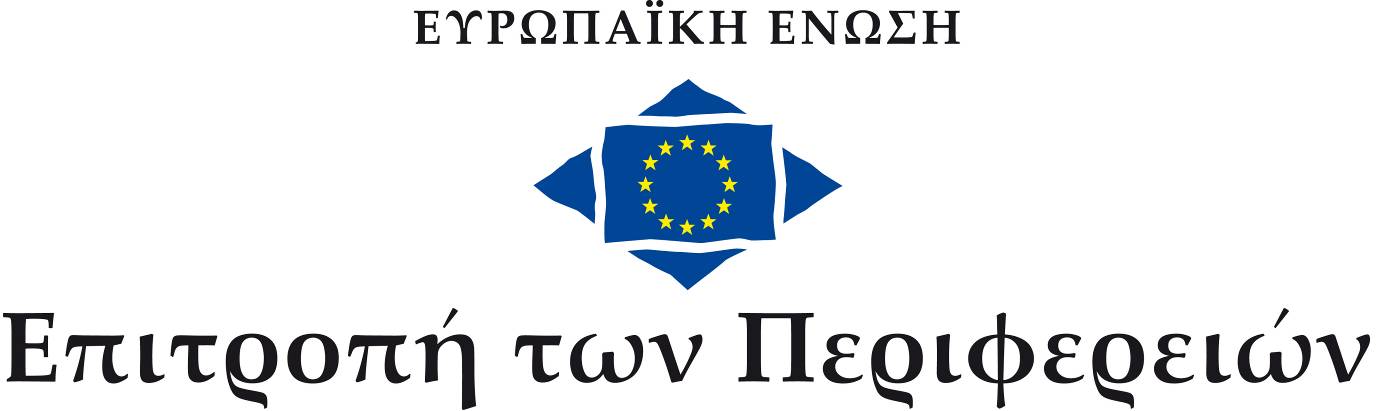 ΣΗΜΕΙΟ 6)Επανασύνδεση της Ευρώπης με τους πολίτες της: 
Καθιέρωση διαλόγου 
μεταξύ του τοπικού επιπέδου και του επιπέδου της ΕΕ Στρατηγική επικοινωνίας 
της Ευρωπαϊκής Επιτροπής των Περιφερειών 
για την περίοδο 2015-2020Υποβάλλεται από τον Γενικό ΓραμματέαΣημείο 6)Επανασύνδεση της Ευρώπης με τους πολίτες της: 
Καθιέρωση διαλόγου μεταξύ του τοπικού επιπέδου και του επιπέδου της ΕΕ Στρατηγική επικοινωνίας της Ευρωπαϊκής Επιτροπής των Περιφερειών 
για την περίοδο 2015-2020